Instruktion Tävlingsledare					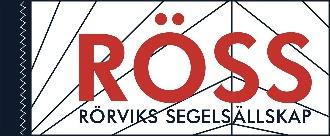 UppgiftAtt se till så de tävlande registrerar sig samt att resultatet räknas ut samt rapporteras/sparas i Sailwave.Improvisera gärna – gör det trevligt! Umgås, Mingla =)Vid ankomstStäll fram ett bord (Bord finns i gallerförråd 31 (till vänster)) med anmälningslista till seglarna. Papper och Pennor finns i skåpet i hallen i klubbstugan.
Seglarna skall notera, Namn, Segelnummer, Segelklass (Röd, Blå, Grön).Påminn alla under Rorsmans mötet att skriva upp sig.Kolla så vår röda Laptop, som ligger i mitten lådan i hallskåpet i Klubbstugan, är laddad.Under seglingenStarta datorn och starta Sailwave på desktoppen. ta fram ”Lathund Sailwave”.  Skapa en ny segling och skriv in seglarna i Sailwave enligt ”Lathund Sailwave”. Spara filen i Torsdagsseglingar Vår/höst 202x på laptopen.Gå ut på bryggan och umgås med övriga föräldrar.Seglingsledaren kommer leverera resultat efter varje race alternativt efter regattan så du kan mata in i Sailwave, enligt ”Lathund Sailwave”.Förbered priser, finns i skåpet i hallen (stäm av med seglingsledaren hur många)Efter seglingSummera resultatet samt delge Seglingsledaren. Spara ner resultatet.Genomför prisutdelning per seglingsklass, grön, blå, rödSpara en PDF och maila till mattias.kjellberg@stena.com så resultatet kan publiseras på hemsidan.Lägg tillbaka Laptop i lådan och ställ tillbaka bordet